	PRO-LIFE PRAYER GUIDE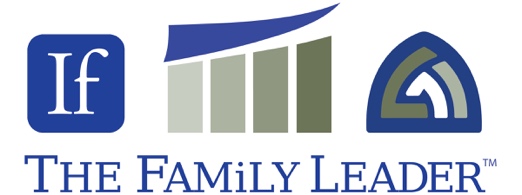 PRAY FOR THE CHURCH.Pray that pastors would equip their congregations to think biblically about abortion. Pray that pastors and ministry leaders would speak about the redemption that is possible for those who have had an abortion. Pray that churches would engage with and partner with crisis pregnancy centers or other pro-life organizations in their community. Pray that all believers would stand for the unborn and be courageous in their conversations to others about protecting the lives of the unborn. Seek the Lord on what little things you can do to help soften hearts towards a culture that values life in the womb. (Proverbs 31:89; James 4:17)PRAY FOR OUR NATION.Pray that the citizens of our nation would become aware of the horrible nature of abortion and the morally harmful effect it has had and continues to have on our nation. Pray that our nation would repent of the sin of abortion. Pray that God would continue to be merciful to us and forgive us of the sin of abortion. (Psalm 34:14; 1 John 1:9)PRAY FOR PRO-LIFE MINISTRIES AND THEIR OUTREACH.Pray for all the ministries in our nation that are faithfully and diligently working to end abortion in every state. Pray for the organizations that seek to advance pro-life legislation in every state. Pray for all organizations that provide services to expectant mothers. Pray for the organizations that actively engage to elect pro-life leaders in the state legislatures. Pray that pro-life ministries in each state will work together as a wise and discerning coalition to promote a culture of life and combat the lies promoted by the evil one – Satan. Pray that pro-life advocates are able to effectively engage in government. (Galatians 6:9; Ephesians 5:11)PRAY FOR THOSE WHO COUNSEL INDIVIDUALS AFFECTED BY ABORTION OR ARE CONSIDERING AN ABORTION.Pray that counselors would have wisdom, compassion, and empathy when speaking with women considering abortion or recovering from the trauma of having an abortion. Pray that counselors will have opportunities to share the gospel of Jesus Christ with their clients and that their clients would turn to Christ as their Savior. Pray for wisdom and discernment and safety for all the “sidewalk counselors” who choose to stand outside abortion clinics to pray and talk with women who are considering an abortion before they enter the clinic. (1 Thessalonians 5:14; Colossians 4:5-6)PRAY FOR ABORTION MEDICAL TEAMS AND ALL THOSE WHO WORK FOR PLANNED PARENTHOOD AND ABORTION FACILITIESPray that those who work in the abortion clinics would be willing to hear the truth about the gospel of Jesus Christ and abortion and come to a full knowledge of the human dignity of every unborn child and that each person is created in the image of God. Pray that abortion facilities in our nation would close and that the lies of the abortion industry would be totally exposed to everyone who believes the lies. (Acts 26:18; Ezekiel 33:11)PRAY FOR ALL GOVERNMENT LEADERS AT EVERY LEVEL. Pray that all local, state, and federal government leaders would make wise decisions about laws and restrictions on abortion. Pray that leaders would truly lead with integrity and courage toward creating a more just society that always seeks first to protect the life of the unborn. Pray that God would raise up more pro-life people in positions of leadership. Pray that pro-life legislation or pro-life amendments would be passed in every state that needs them. Pray that God saturates the government arena with strong men and women whom He has equipped. (Proverbs 10:9; Psalm 75:6-7) PRAY FOR PARENTS OF DAUGHTERS IN UNPLANNED PREGNANCY SITUATIONS.Pray for gracious responses in loving families where parents want their best for their children but disapprove of an unplanned pregnancy. Pray that family members will not ostracize their children or create more fear. Pray that families would deal with these situations with wise counsel, support and love. Pray that parents would always encourage their daughters to choose life every time – no matter what the circumstance. Pray that families will be strengthened rather than weakened when facing unplanned pregnancies. Pray the Lord provides these parents with hope and clear vision for their future and the future of their children. Pray that the Lord leads expectant parents to supportive and hopeful resources. (Galatians 6:1-2; 1 Thessalonians 5:11) PRAY FOR FATHERS OF CHILDREN NOT YET BORN. Pray that fathers facing unplanned or unwanted pregnancies will not abandon their family or encourage the mother to abort a child. Pray that fathers would always choose life and take responsibility for their child. Pray that fathers would always support their child’s mother. Pray that fathers would be surrounded with wise and godly counsel and be supported by godly role models as a father. (Psalm 127:3-5; Isaiah 40:31)PRAY FOR MOTHERS OF UNPLANNED OR UNWANTED PREGNANCIES. Pray that women would learn the truth about abortion. Pray that they would willingly and wholeheartedly receive resources and encouragement they need to choose life. Pray that these mothers would receive faithful God-honoring counsel and support through pregnancy resource centers, churches, and caring families. Pray that those who have aborted their child would experience physical, emotional, and spiritual healing. (Acts 3:19; Isaiah 41:10) PRAY FOR A COMPLETE END TO ABORTION. Even with the end of the Roe V. Wade decision in 2022, pray for hearts and minds to continue to change concerning the sin and evil of abortion. Pray also that abortion would end in every nation around the world. Pray that states will pass legislation that will end abortion in each individual state so there will not be easy access even across state lines. Pray for the complete defunding of Planned Parenthood in the United States for anything that continues to promote the abortion industry. Pray that medical professionals and scientists develop a desire for their fields to clearly define when life occurs in the womb. Pray for conviction and compassion to flood the hearts of abortionists and abortion activists. (Psalm 139:15-16; Jeremiah 1:5; Proverbs 61:16-17)A PRAYER AFFIRMING LIFE God, you are the Lord and Creator of Life. You have blessed men and women with the privilege of bringing new life into the world. You have imparted in our hearts the desire to nurture and protect life at all its stages. I accept these gifts as a sacred trust. Through the power of the Holy Spirit help me to affirm the value of life. Grant me the wisdom and courage to speak out and defend human life. Give me compassion so that I may lovingly counsel those who would reject the gift of life, which is the reflection of Your image and likeness. Amen.